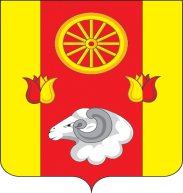 АДМИНИСТРАЦИЯКраснопартизанского сельского поселенияПОСТАНОВЛЕНИЕ02.11.2023                                                           №   170                                     п. Краснопартизанский                                            					О внесении изменений в постановление Администрации Краснопартизанского сельского поселения  от 25.10.2018 года № 95         На основании Решения Собрания депутатов от 19.10.2023 №55 О внесение изменений в решение Собрания депутатов «О бюджете Краснопартизанского сельского поселения на 2023 год и на плановый период 2024 и 2025 годов», постановления Администрации Краснопартизанского сельского поселения от 28.03.2018 года  № 34 «Об утверждении Порядка разработки, реализации и оценки эффективности муниципальных программ Краснопартизанского сельского поселения», в целях корректировки объемов финансирования отдельных программных мероприятий муниципальной программы «Социальная поддержка граждан», ПОСТАНОВЛЯЮ:            1. Внести в  постановление Администрации Краснопартизанского сельского поселении от 25.10.2018 № 95 «Об утверждении муниципальной  программы Краснопартизанского сельского поселения «Социальная поддержка граждан »  изменения , согласно приложению к настоящему постановлению.        2. Контроль за выполнением настоящего постановления оставляю  за собой.    И.о.главы Администрации      Краснопартизанского сельского поселения                                          Г.А. ШматькоПостановление вносит:сектор экономики и финансов Администрации Краснопартизанского сельского поселенияПриложениек постановлению Администрации Краснопартизанскогосельского поселения от 02.11.2023 №170ИЗМЕНЕНИЯ,вносимые в постановление Администрации Краснопартизанского сельского поселения от 25.10.2018 № 95 «Об утверждении муниципальной программы Краснопартизанского сельского поселения «Социальная поддержка граждан»	1.1 В паспорте муниципальной программы Краснопартизанского сельского поселения «Социальная поддержка граждан» пункт «Ресурсное обеспечение муниципальной программы» изложить в новой редакции:1.2 В паспорте подпрограммы «Социальная поддержка отдельных категорий граждан» пункт «Ресурсное обеспечение подпрограммы» изложить в новой редакции: 1.3 Приложение № 3 к муниципальной программе Краснопартизанского сельского поселения «Социальная поддержка граждан» изложить в новой редакции согласно приложению №1 к настоящему приложению.1.4 Приложение № 4 к муниципальной программе Краснопартизанского сельского поселения «Социальная поддержка граждан» изложить в новой редакции согласно приложению № 2 к настоящему приложению.                                                     Приложение №1 к приложениюк постановлению Администрации Краснопартизанского сельского поселения от 02.11.2023 №170	РАСХОДЫместного бюджета на реализацию муниципальной программы Краснопартизанского сельского поселения «Социальная поддержка граждан»	                                                     Приложение №2 к приложениюк постановлению Администрации Краснопартизанского сельского поселения от 02.11.2023 №170РАСХОДЫна реализацию муниципальной программы Краснопартизанского сельского поселения «Социальная поддержка граждан»«Ресурсное обеспечение муниципальной программы–общий объем финансирования муниципальной программы на 2019 – 2030 годы составляет 3571,3 тыс. рублей, в том числе:общий объем финансирования муниципальной программы на 2019 – 2030 годы составляет 3571,3 тыс. рублей, в том числе:общий объем финансирования муниципальной программы на 2019 – 2030 годы составляет 3571,3 тыс. рублей, в том числе:«Ресурсное обеспечение муниципальной программы–годвсегоМестный бюджет«Ресурсное обеспечение муниципальной программы–2019353,0353,0«Ресурсное обеспечение муниципальной программы–2020370,0370,0«Ресурсное обеспечение муниципальной программы–2021407,3407,3«Ресурсное обеспечение муниципальной программы–2022590,4590,4«Ресурсное обеспечение муниципальной программы–2023600,6600,6«Ресурсное обеспечение муниципальной программы–2024500,0500,0«Ресурсное обеспечение муниципальной программы–2025500,0500,0«Ресурсное обеспечение муниципальной программы–202650,050,0«Ресурсное обеспечение муниципальной программы–202750,050,0«Ресурсное обеспечение муниципальной программы–202850,050,0«Ресурсное обеспечение муниципальной программы–202950,050,0«Ресурсное обеспечение муниципальной программы–203050,050,0»Ресурсное обеспечение подпрограммы–общий объем финансирования подпрограммы на 2019 – 2030 годы составляет 3571,3 тыс. рублей, в том числе:общий объем финансирования подпрограммы на 2019 – 2030 годы составляет 3571,3 тыс. рублей, в том числе:общий объем финансирования подпрограммы на 2019 – 2030 годы составляет 3571,3 тыс. рублей, в том числе:Ресурсное обеспечение подпрограммы–годвсегоместный бюджетРесурсное обеспечение подпрограммы–2019353,0353,0Ресурсное обеспечение подпрограммы–2020370,0370,0Ресурсное обеспечение подпрограммы–2021407,3407,3Ресурсное обеспечение подпрограммы–2022590,4590,4Ресурсное обеспечение подпрограммы–2023600,6600,6Ресурсное обеспечение подпрограммы–2024500,0500,0Ресурсное обеспечение подпрограммы–2025500,0500,0Ресурсное обеспечение подпрограммы–202650,050,0Ресурсное обеспечение подпрограммы–202750,050,0Ресурсное обеспечение подпрограммы–202850,050,0Ресурсное обеспечение подпрограммы–202950,050,0Ресурсное обеспечение подпрограммы–203050,050,0»Номер и наименование подпрограммы, основного мероприятияподпрограммыОтветственный исполнитель, соисполнители, участникиКод бюджетной классификации расходовКод бюджетной классификации расходовКод бюджетной классификации расходовКод бюджетной классификации расходовОбъем расходов, всего (тыс. рублей)В том числе по годам реализации муниципальной программыВ том числе по годам реализации муниципальной программыВ том числе по годам реализации муниципальной программыВ том числе по годам реализации муниципальной программыВ том числе по годам реализации муниципальной программыВ том числе по годам реализации муниципальной программыВ том числе по годам реализации муниципальной программыВ том числе по годам реализации муниципальной программыВ том числе по годам реализации муниципальной программыВ том числе по годам реализации муниципальной программыВ том числе по годам реализации муниципальной программыВ том числе по годам реализации муниципальной программыНомер и наименование подпрограммы, основного мероприятияподпрограммыОтветственный исполнитель, соисполнители, участникиГРБСРзПрЦСРВРОбъем расходов, всего (тыс. рублей)20192020202120222023202420252026202720282029203012345678910111213141516171819Муниципальная программа «Социальная поддержка граждан»всегов том числе: ––––3571,3353,0370,0407,3590,4600,6500,0500,050,050,050,050,050,0Муниципальная программа «Социальная поддержка граждан»Администрация Краснопартизанского сельского поселения951–––3571,3353,0370,0407,3590,4600,6500,0500,050,050,050,050,050,0Подпрограмма 1 «Социальная поддержка отдельных категорий граждан»Администрация Краснопартизанского сельского поселения951–––3571,3353,0370,0407,3590,4600,6500,0500,050,050,050,050,050,0Основное мероприятие 1.1.Выплата государственной пенсии за выслугу лет служащим, замещавшим муниципальные должности и должности муниципальной службы  в муниципальном образовании «Краснопартизанское сельское поселение»Администрация Краснопартизанского сельского поселения951100101100256003103571,3353,0370,0407,3590,4600,6500,0500,050,050,050,050,050,0Наименование муниципальной программы, номер и наименование подпрограммыИсточники финансированияОбъем расходов,всего(тыс. рублей)В том числе по годам реализациимуниципальной программыВ том числе по годам реализациимуниципальной программыВ том числе по годам реализациимуниципальной программыВ том числе по годам реализациимуниципальной программыВ том числе по годам реализациимуниципальной программыВ том числе по годам реализациимуниципальной программыВ том числе по годам реализациимуниципальной программыВ том числе по годам реализациимуниципальной программыВ том числе по годам реализациимуниципальной программыВ том числе по годам реализациимуниципальной программыВ том числе по годам реализациимуниципальной программыВ том числе по годам реализациимуниципальной программыНаименование муниципальной программы, номер и наименование подпрограммыИсточники финансированияОбъем расходов,всего(тыс. рублей)2019202020212022202320242025202620272028202920301234567891011121314Муниципальная программа «Социальная поддержка граждан»всего3571,3353,0370,0407,3590,4600,6500,0500,050,050,050,050,050,0Муниципальная программа «Социальная поддержка граждан»местный бюджет3571,3353,0370,0407,3590,4600,6500,0500,050,050,050,050,050,0Подпрограмма 1 «Социальная поддержка отдельных категорий граждан»всего3571,3353,0370,0407,3590,4600,6500,0500,050,050,050,050,050,0Подпрограмма 1 «Социальная поддержка отдельных категорий граждан»местный бюджет3571,3353,0370,0407,3590,4600,6500,0500,050,050,050,050,050,0